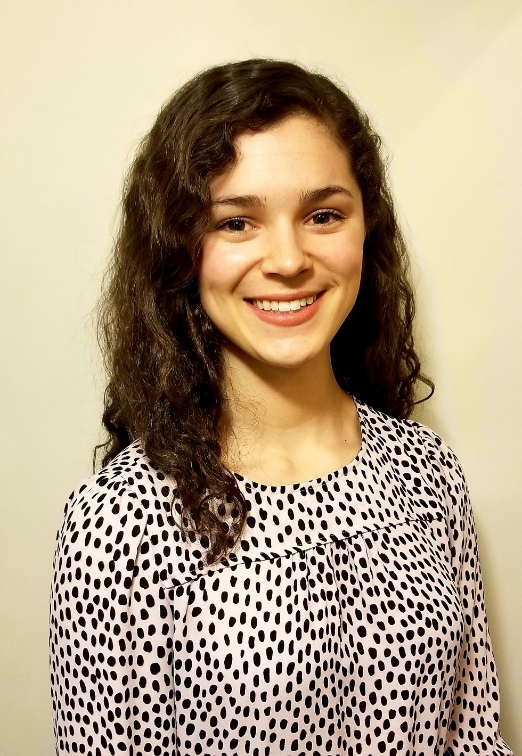 Education  Doctor of Physical Therapy, MGH Institute of Health ProfessionsBachelor of Science in Kinesiology, University of Maryland College ParkSpecialtiesBoard Certified Orthopedic Clinical Specialist (OCS)Manual Therapy, including Spinal Manipulation and Joint MobilizationsSpineSports MedicineDry NeedlingVestibular RehabilitationAmputee Gait Training